6.01.2023 16:25	Şablon Önizleme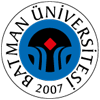 AVANS TALEP DİLEKÇESİYürütücüsü bulunduğum projem kapsamında, yukarıda belirtmiş olduğum gerekçeler ve açıklamalar doğrultusundaavans talebimin karşılanması hususunda; Gereğini bilgilerinize arz ederim.Kayıt yapılan IP adresleri (Kapat)ebap.batman.edu.tr/?act=oneri_tur_onizleme&mode=clear&tpl=EkTalepAvans.tpl&type=ekTalep	1/1T.C.BATMAN ÜNİVERSİTESİ BİLİMSEL ARAŞTIRMA PROJELERİ BİRİMİT.C.BATMAN ÜNİVERSİTESİ BİLİMSEL ARAŞTIRMA PROJELERİ BİRİMİT.C.BATMAN ÜNİVERSİTESİ BİLİMSEL ARAŞTIRMA PROJELERİ BİRİMİT.C.BATMAN ÜNİVERSİTESİ BİLİMSEL ARAŞTIRMA PROJELERİ BİRİMİT.C.BATMAN ÜNİVERSİTESİ BİLİMSEL ARAŞTIRMA PROJELERİ BİRİMİT.C.BATMAN ÜNİVERSİTESİ BİLİMSEL ARAŞTIRMA PROJELERİ BİRİMİT.C.BATMAN ÜNİVERSİTESİ BİLİMSEL ARAŞTIRMA PROJELERİ BİRİMİT.C.BATMAN ÜNİVERSİTESİ BİLİMSEL ARAŞTIRMA PROJELERİ BİRİMİProje BilgileriProje BilgileriProje BilgileriProje BilgileriProje BilgileriProje BilgileriProje BilgileriProje BilgileriProje YürütücüsüProje YürütücüsüProje YürütücüsüProje NumarasıProje NumarasıProje NumarasıProjenin TürüProjenin TürüProjenin TürüProjenin AdıProjenin AdıProjenin AdıProje SüresiProje SüresiProje SüresiAyAyAyAyAyProje Kalan BütçeProje Kalan BütçeProje Kalan Bütçe0,00 TL0,00 TL0,00 TL0,00 TL0,00 TLÖnceden Avans Kullanmış mı? Kullanmış ise MiktarıÖnceden Avans Kullanmış mı? Kullanmış ise MiktarıÖnceden Avans Kullanmış mı? Kullanmış ise Miktarı---------------Talep Edilen Avans MiktarıTalep Edilen Avans MiktarıTalep Edilen Avans Miktarı0,00 TL0,00 TL0,00 TL0,00 TL0,00 TLAvans ile alınacak malzeme/hizmet listesiAvans ile alınacak malzeme/hizmet listesiAvans ile alınacak malzeme/hizmet listesiAvans ile alınacak malzeme/hizmet listesiAvans ile alınacak malzeme/hizmet listesiAvans ile alınacak malzeme/hizmet listesiAvans ile alınacak malzeme/hizmet listesiAvans ile alınacak malzeme/hizmet listesiNoMalzeme/Hizmet adıMalzeme/Hizmet adıMiktarıBirim FiyatıToplam TutarıAvans için görevlendirilen harcama yetkilisi mutemetiAvans için görevlendirilen harcama yetkilisi mutemetiAvans için görevlendirilen harcama yetkilisi mutemetiAvans için görevlendirilen harcama yetkilisi mutemetiAvans için görevlendirilen harcama yetkilisi mutemetiAvans için görevlendirilen harcama yetkilisi mutemetiAvans için görevlendirilen harcama yetkilisi mutemetiAvans için görevlendirilen harcama yetkilisi mutemetiAdı Soyadı	:T.C. Kimlik No	:Banka Adı	:Banka Hesap/IBAN	:Adı Soyadı	:T.C. Kimlik No	:Banka Adı	:Banka Hesap/IBAN	:Adı Soyadı	:T.C. Kimlik No	:Banka Adı	:Banka Hesap/IBAN	:Adı Soyadı	:T.C. Kimlik No	:Banka Adı	:Banka Hesap/IBAN	:Adı Soyadı	:T.C. Kimlik No	:Banka Adı	:Banka Hesap/IBAN	:Adı Soyadı	:T.C. Kimlik No	:Banka Adı	:Banka Hesap/IBAN	:Adı Soyadı	:T.C. Kimlik No	:Banka Adı	:Banka Hesap/IBAN	:Adı Soyadı	:T.C. Kimlik No	:Banka Adı	:Banka Hesap/IBAN	:Avans Talebi Gerekçesi ve AçıklamasıAvans Talebi Gerekçesi ve AçıklamasıAvans Talebi Gerekçesi ve AçıklamasıAvans Talebi Gerekçesi ve AçıklamasıAvans Talebi Gerekçesi ve AçıklamasıAvans Talebi Gerekçesi ve AçıklamasıAvans Talebi Gerekçesi ve AçıklamasıAvans Talebi Gerekçesi ve AçıklamasıProje YürütücüsününProje YürütücüsününProje YürütücüsününUnvanı / Adı SOYADITARİHİMZA06-01-2023